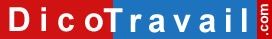 Prénom – Nom
Adresse
Code Postal – VilleNom de la Société
Adresse
Code postal – VilleLettre recommandée avec accusé de réception ou Lettre remise en main propre contre déchargeRefus de mutationLieu, Date,Madame, Monsieur,Le < date >, vous m’avez proposé une mutation. Vous souhaitez me muter à < lieu de la mutation envisagée > à compter du < date >.Or ni mon contrat de travail ni la convention collective applicable à l’entreprise ne contient de clause de mobilité, et le nouveau lieu de travail que vous souhaitez m’imposer ne se situe pas dans la même zone géographique qu’actuellement.En effet, …..Expliquez en quoi les secteurs géographiques sont distincts : distance séparant les deux secteurs géographiques trop grande, absence d’un bassin d’emploi homogène, facilités de transport en commun inexistantes ….Selon la jurisprudence, cette mutation est donc une modification de mon contrat de travail qui ne peut m’être imposée.Je refuse donc expressément cette mutation et je vous demande donc d’y renoncer.Si vous insistez dans votre démarche ou si vous me sanctionnez à cause de mon refus, je me verrais dans l’obligation de saisir le Conseil des Prud’hommes afin de demander le paiement de dommages intérêts au titre du préjudice subi.Je vous prie d’agréer, Madame, Monsieur, l’expression de mes salutations distinguées.SignatureAVERTISSEMENT sur l'utilisation des modèles de lettresNous vous rappelons que le site Dicotravail.com ne donne aucun conseil personnalisé. Les modèles de lettres ne constituent pas une consultation juridique ni une rédaction réalisée en fonction de votre cas personnel. Ce qui implique qu’avant toute démarche pouvant avoir des conséquences, nous vous conseillons de recourir au conseil d'un avocat, le site Dicotravail.com ne saurait en aucun cas s’y substituer.Il en résulte que la responsabilité de l'auteur ne saurait être recherchée du fait de l'utilisation des modèles de lettres.Lettre de refus d'une mutation en l'absence d'une clause de mobilité